Горбунов Павел ИвановичГод рождения: __.__.1922 
место рождения: Астраханская обл., Володарский р-н, с. Тишково 
№ наградного документа: 87 
дата наградного документа: 06.04.1985 № записи: 1511471536Орден Отечественной войны II степени 

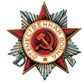 